Form to be sent to:Deadline:      10 / 06 / 2019Place and date				SignatureInternational Tournament of Rhythmic Gymnastics 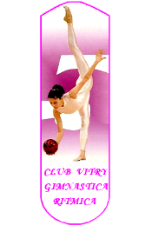 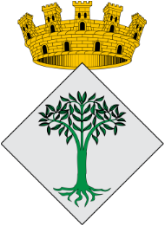 X VITRY CUP + Junior  2019Lloret de Mar  (Girona, SPAIN)26 – 29  June  2019Local  Organising  CommitteeLOCX  VITRY CUP + Junior   2019AddressPl. Melcior Montero y Vert, 2, 2, 2 – 17310, Lloret de Mar, Girona, SpainPhone0034 – 872 503 492E-mailvitry@mail.ru, vitryclub@gmail.comWebhttp://vitrycup.com, Facebook Vitry Cup Junior  ACCOMMODATION Form  FOR  HOTEL  XAINE  PARK  CountryContact  PersonFederationPhoneClubE-mail№№Room typeArr. dayDept. dayLAST  NAMEFIRST  NAMEDate  of  Birth dd.mm.yyyy# of nightsTotal cost1Single2Single3Single4Double4Double5Double5Double6Triple6Triple6Triple7Triple7Triple7Triple8Triple8Triple8Triple9Quadruple9Quadruple9Quadruple9Quadruple10Quadruple10Quadruple10Quadruple10Quadruple11Five-seater11Five-seater11Five-seater11Five-seater11Five-seater12Five-seater12Five-seater12Five-seater12Five-seater12Five-seaterGRAND TOTALGRAND TOTAL